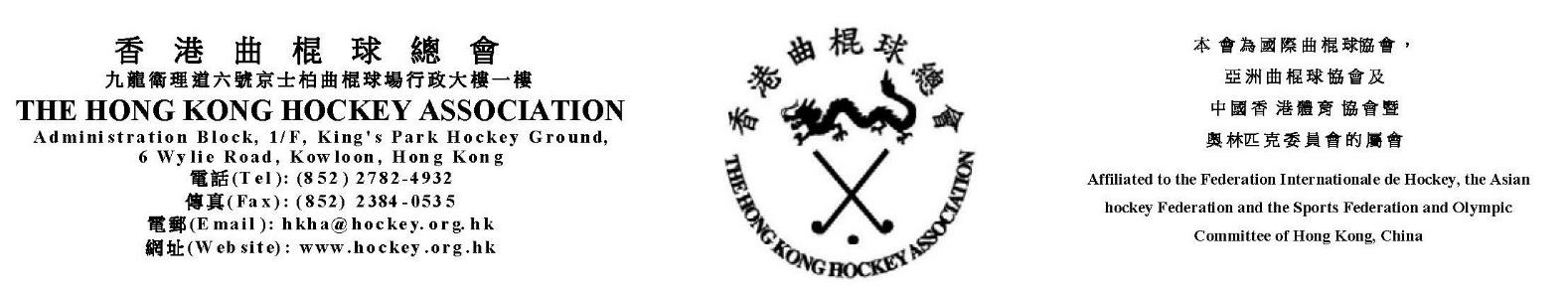 THE HONG KONG HOCKEY ASSOCIATIONWOMEN’S SECTIONANNUAL GENERAL MEETINGAt 7:30pmMonday 29th June 2020Hong Kong Football ClubAGENDA1.Apologies2.To pass the minutes of previous AGM3.Chairwoman & Committee reports4.Treasurer’s report5.Election of Office Bearers6. Any other business